By The Glow Of The Kerosene LightWince Coles (as recorded by Buddy Wasisname and the Other Fellers 1993)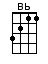 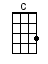 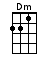 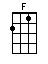 INTRO:  / 1 2 3 / 1 2 3 /[F] / [C] / [F] / [Bb] /[F] / [C] / [Dm] / [Dm] /[F] / [C] / [F] / [F]I re-[F]member the [C] time when my [F] grandpa and [Bb] IWould [F] sit by the [C] fire at [Dm] night [Dm]And I’d [F] listen to [C] stories, of [F] how he once [Bb] livedBy the [F] glow of the [C] kerosene [Dm] light [Dm]By the [F] glow of the [C] kerosene [F] light [F]He [F] said Mom and [C] Dad sent [F] me off to [Bb] schoolWhere I [F] learned how to [C] read and to [Dm] write [Dm]And they’d [F] listen for [C] hours, as I [F] read from my [Bb] booksBy the [F] glow of the [C] kerosene [Dm] light [Dm]By the [F] glow of the [C] kerosene [F] light [F]INSTRUMENTAL:And they’d [F] listen for [C] hours, as I [F] read from my [Bb] booksBy the [F] glow of the [C] kerosene [Dm] light [Dm]By the [F] glow of the [C] kerosene [F] light [F]Your [F] grandma and [C] I, we were [F] wed at six-[Bb]teenLord, [F] she was a [C] beautiful [Dm] sight [Dm]And as [F] proudly I [C] placed, the [F] ring on her [Bb] handBy the [F] glow of the [C] kerosene [Dm] light [Dm]By the [F] glow of the [C] kerosene [F] light [F]A-[F]bout one year [C] later, your [F] daddy was [Bb] bornAnd your [F] grandma held [C] my hand so [Dm] tight [Dm]Oh! I [F] can’t tell the [C] joy, as she [F] brought forth new [Bb] lifeBy the [F] glow of the [C] kerosene [Dm] light [Dm]By the [F] glow of the [C] kerosene [F] light [F]INSTRUMENTAL:Oh! I [F] can’t tell the [C] joy, as she [F] brought forth new [Bb] lifeBy the [F] glow of the [C] kerosene [Dm] light [Dm]By the [F] glow of the [C] kerosene [F] light [F]But [F] having her [C] child, it did [F] weaken her [Bb] soulShe [F] just wasn’t [C] up to the [Dm] fight [Dm]But [F] she looked so [C] peaceful, as she [F] went to her [Bb] restBy the [F] glow of the [C] kerosene [Dm] light [Dm]By the [F] glow of the [C] kerosene [F] light [F][F] Then, as [C] now, the [F] times they were [Bb] hardTo suc-[F]ceed you would [C] try all your [Dm] might [Dm]And [F] sometimes love [C] bloomed, but [F] sometimes dreams [Bb] diedBy the [F] glow of the [C] kerosene [Dm] light [Dm]By the [F] glow of the [C] kerosene [Dm] light [Bb]By the [F] glow of the [C] kerosene [F] light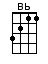 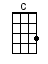 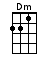 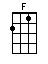 www.bytownukulele.ca